A polynomial f(x) with real coefficients and leading coefficient 1 has the given zero(s) and degree.  Express f(x) as a product of linear and quadratic polynomials with real coefficients that are irreducible over R.1.  3+2i;    degree 2				2.  2, -2-5i;    degree 3			3.  -1, 0, 3+i;    degree 44.  4+3i, -2+i;    degree 4					5.  0, -2i, 1-i;    degree 5Show that the equation has no rational root.6.  x3 + 3x2 - 4x + 6 = 0						7.  x5 - 3x3 + 4x2 + x - 2 = 0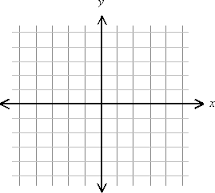 Find all solutions of the equation.8.  x3 - x2 - 10x - 8 = 0 				9.  2x3 - 3x2 - 17x + 30 = 0		10.  6x5 + 19x4 + x3 - 6x2 = 0Find a factored form with integer coefficients of the polynomial. 	11.  f(x) = 6x5 - 23x4 + 24x3 + x2 -12x + 4 = 012.  The polynomial function f(x) = 2x3 - 25.4x2 + 3.02x + 24.75 has only real zeros.  Use the graph of f to factor it.13.  Does there exist a polynomial of degree 3 with real coefficients that has zeros 1, -1, and i?  Justify.Use a graph to determine the number of non real solutions of the equation.14.  x5 + 1.1x4 - 3.21x3 - 2.835x2 + 2.7x + .62 = -115.  x4 - .4x3 - 2.6x2 + 1.1x + 3.5 = 2